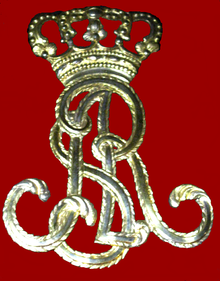 Monogram króla Stanisława Augusta Poniatowskiego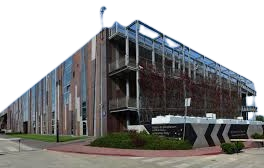 Centrum Nauki Kopernik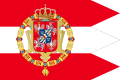 Chorągiew królewska Zygmunta III WazyFlaga Polski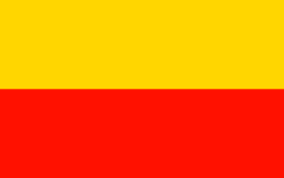 Flaga Warszawy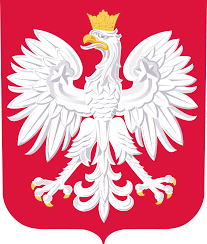 Godło Polski 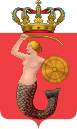 Herb Warszawy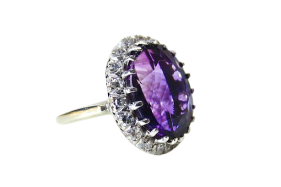 pierścień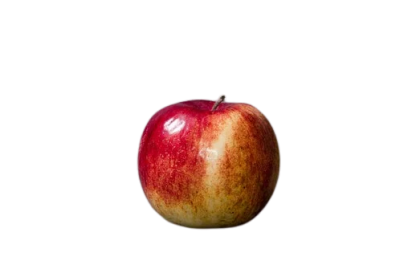 jabłko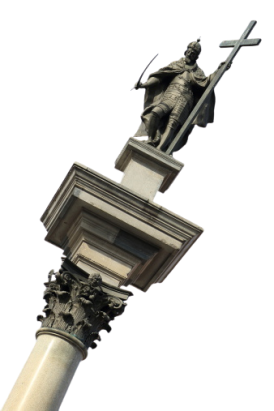 Kolumna Zygmunta III Wazy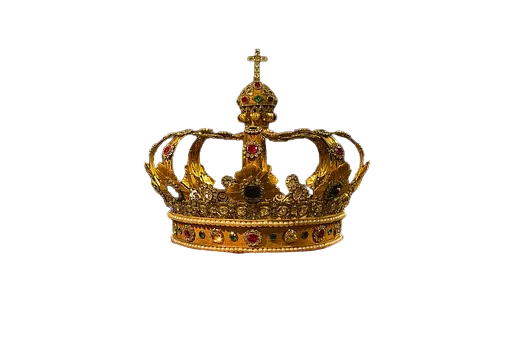 korona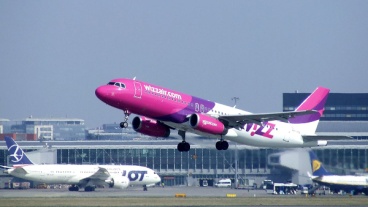 lotnisko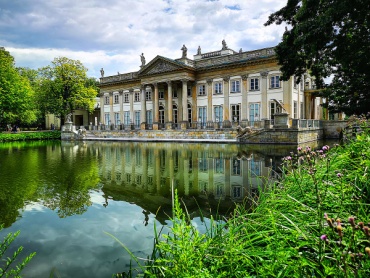 Łazienki Królewskie w Warszawie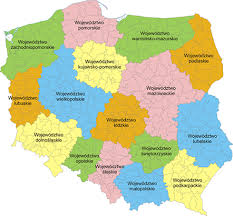 Mapa Polski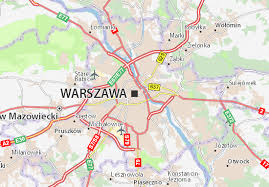 Mapa WarszawyMapa województwa mazowieckiego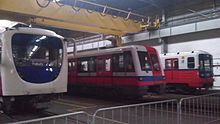 Metro 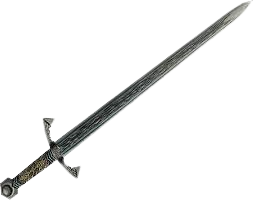 miecz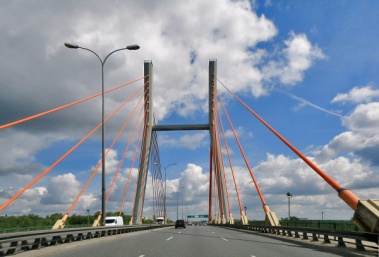 most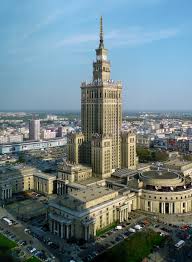 Pałac Kultury i Nauki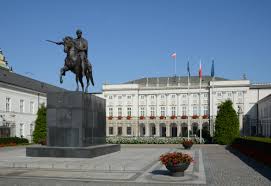 Pałac Prezydencki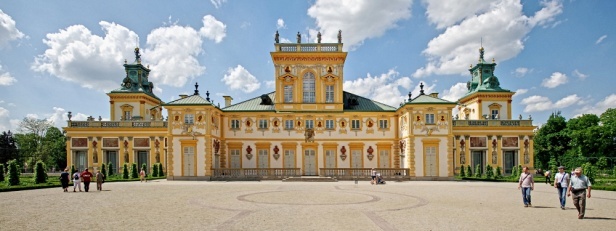 Pałac w Wilanowiepieniądze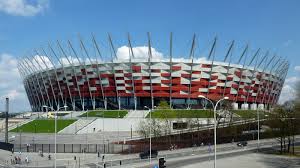 Stadion Narodowy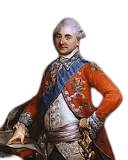 Król Stanisław August Poniatowski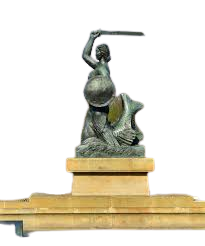 Syrenka Warszawska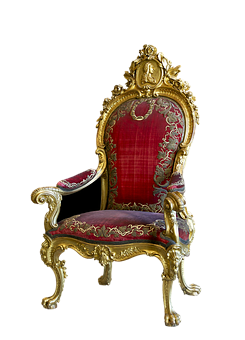 tron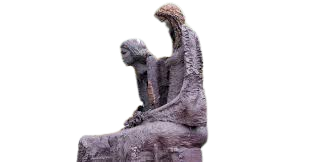 Wars i Sawa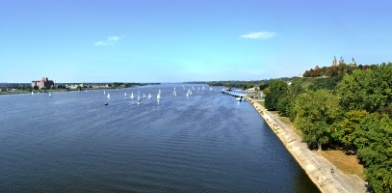 Wisła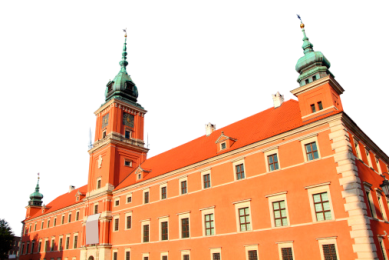 Zamek Królewski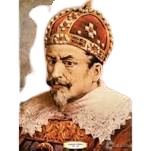 Zygmunt III Waza